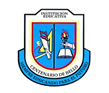 INSTITUCIÓN EDUCATIVA CENTENARIO DE BELLO 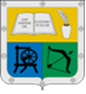 GUIA UNIDAD DIDACTICADATOS GENERALESDATOS GENERALESDATOS GENERALESDATOS GENERALESTítulo: Los artefactos de ayer y hoyDocentes Responsables: Olga Soraya Molina , Marcela Torres, Eunice Lizcano, Carmenza Agudelo, Domingo Romero , María Helena HerreraDocentes Responsables: Olga Soraya Molina , Marcela Torres, Eunice Lizcano, Carmenza Agudelo, Domingo Romero , María Helena HerreraDocentes Responsables: Olga Soraya Molina , Marcela Torres, Eunice Lizcano, Carmenza Agudelo, Domingo Romero , María Helena HerreraTema: Los  Artefactos Docentes Responsables: Olga Soraya Molina , Marcela Torres, Eunice Lizcano, Carmenza Agudelo, Domingo Romero , María Helena HerreraDocentes Responsables: Olga Soraya Molina , Marcela Torres, Eunice Lizcano, Carmenza Agudelo, Domingo Romero , María Helena HerreraDocentes Responsables: Olga Soraya Molina , Marcela Torres, Eunice Lizcano, Carmenza Agudelo, Domingo Romero , María Helena HerreraAsignaturas: TecnologiaPeríodo:         1              Semanas: 2Período:         1              Semanas: 2Período:         1              Semanas: 2Grado: TerceroTiempo de desarrollo: 4 horasTiempo de desarrollo: 4 horasTiempo de desarrollo: 4 horasDescripción: Descripción: Descripción: Descripción: ESTÁNDARES, COMPETENCIAS E INDICADORES (Están en la malla de cada área o en el planeador de cada período)ESTÁNDARES, COMPETENCIAS E INDICADORES (Están en la malla de cada área o en el planeador de cada período)ESTÁNDARES, COMPETENCIAS E INDICADORES (Están en la malla de cada área o en el planeador de cada período)ESTÁNDARES, COMPETENCIAS E INDICADORES (Están en la malla de cada área o en el planeador de cada período)Temas :El artefacto Estándares: Reconozco productos tecnológicos de mi entorno cotidiano y los utilizo en forma segura y apropiadaEstándares: Reconozco productos tecnológicos de mi entorno cotidiano y los utilizo en forma segura y apropiadaEstándares: Reconozco productos tecnológicos de mi entorno cotidiano y los utilizo en forma segura y apropiadaCompetencias: Navegar por internet, pensamiento criticoIndicadores de logro: Reconoce los artefactos que se utilizan hoy no se utilizaban en épocas pasadasIndicadores de logro: Reconoce los artefactos que se utilizan hoy no se utilizaban en épocas pasadasIndicadores de logro: Reconoce los artefactos que se utilizan hoy no se utilizaban en épocas pasadasRECURSOSRECURSOSRECURSOSRECURSOSRecursos:  Computador, Tablets, Youtube, videos, audios, representaciones visuales, etc., (links de páginas de internet y otros recursos sugeridos). Cuaderno, lápiz rojo, lápiz negro, borrador, colores.Recursos:  Computador, Tablets, Youtube, videos, audios, representaciones visuales, etc., (links de páginas de internet y otros recursos sugeridos). Cuaderno, lápiz rojo, lápiz negro, borrador, colores.Recursos:  Computador, Tablets, Youtube, videos, audios, representaciones visuales, etc., (links de páginas de internet y otros recursos sugeridos). Cuaderno, lápiz rojo, lápiz negro, borrador, colores.Recursos:  Computador, Tablets, Youtube, videos, audios, representaciones visuales, etc., (links de páginas de internet y otros recursos sugeridos). Cuaderno, lápiz rojo, lápiz negro, borrador, colores.METODOLOGÍAMETODOLOGÍAMETODOLOGÍAMETODOLOGÍAConducta De Entrada:Querido estudiante para empezar miremos este video sobre : Los artefactos https://www.youtube.com/watch?v=tstGCjbncps Querido estudiante para empezar miremos este video sobre : Los artefactos https://www.youtube.com/watch?v=tstGCjbncps Querido estudiante para empezar miremos este video sobre : Los artefactos https://www.youtube.com/watch?v=tstGCjbncps Desarrollo Ahora veamos se entiende por artefacto cualquier obra manual realizada con un propósito o función técnica especifica. Por lo cual la palabra artefacto se refiere  tanto a vasijas y esculturas como a vehículos, maquinaria industrial y otros objetos construidos. Artefacto es sinónimo de aparato, máquina, dispositivo, A continuación veamos el siguiente video:La  Evolución de la tecnología en la vida cotidianahttps://www.youtube.com/watch?v=UktVfqPW37ADe acuerdo al video visto; contesta las siguientes preguntas en el cuaderno:¿Para qué nos sirven los objetos y dispositivos que usamos en nuestra vida diaria?¿Escribe  10  objetos que el  hombre ha hecho para satisfacer sus necesidades de vestido, alimentación, vivienda, salud, transporte (dos de cada necesidad)?¿Cuál fue uno de los materiales más importantes que creo la mujer para preparar los alimentos con el fuego?Dibuja cinco inventos tecnológicos de esta época¿Cómo crees que influye los avances de la  tecnología en nuestra forma de vida?Desarrollo Ahora veamos se entiende por artefacto cualquier obra manual realizada con un propósito o función técnica especifica. Por lo cual la palabra artefacto se refiere  tanto a vasijas y esculturas como a vehículos, maquinaria industrial y otros objetos construidos. Artefacto es sinónimo de aparato, máquina, dispositivo, A continuación veamos el siguiente video:La  Evolución de la tecnología en la vida cotidianahttps://www.youtube.com/watch?v=UktVfqPW37ADe acuerdo al video visto; contesta las siguientes preguntas en el cuaderno:¿Para qué nos sirven los objetos y dispositivos que usamos en nuestra vida diaria?¿Escribe  10  objetos que el  hombre ha hecho para satisfacer sus necesidades de vestido, alimentación, vivienda, salud, transporte (dos de cada necesidad)?¿Cuál fue uno de los materiales más importantes que creo la mujer para preparar los alimentos con el fuego?Dibuja cinco inventos tecnológicos de esta época¿Cómo crees que influye los avances de la  tecnología en nuestra forma de vida?Desarrollo Ahora veamos se entiende por artefacto cualquier obra manual realizada con un propósito o función técnica especifica. Por lo cual la palabra artefacto se refiere  tanto a vasijas y esculturas como a vehículos, maquinaria industrial y otros objetos construidos. Artefacto es sinónimo de aparato, máquina, dispositivo, A continuación veamos el siguiente video:La  Evolución de la tecnología en la vida cotidianahttps://www.youtube.com/watch?v=UktVfqPW37ADe acuerdo al video visto; contesta las siguientes preguntas en el cuaderno:¿Para qué nos sirven los objetos y dispositivos que usamos en nuestra vida diaria?¿Escribe  10  objetos que el  hombre ha hecho para satisfacer sus necesidades de vestido, alimentación, vivienda, salud, transporte (dos de cada necesidad)?¿Cuál fue uno de los materiales más importantes que creo la mujer para preparar los alimentos con el fuego?Dibuja cinco inventos tecnológicos de esta época¿Cómo crees que influye los avances de la  tecnología en nuestra forma de vida?Desarrollo Ahora veamos se entiende por artefacto cualquier obra manual realizada con un propósito o función técnica especifica. Por lo cual la palabra artefacto se refiere  tanto a vasijas y esculturas como a vehículos, maquinaria industrial y otros objetos construidos. Artefacto es sinónimo de aparato, máquina, dispositivo, A continuación veamos el siguiente video:La  Evolución de la tecnología en la vida cotidianahttps://www.youtube.com/watch?v=UktVfqPW37ADe acuerdo al video visto; contesta las siguientes preguntas en el cuaderno:¿Para qué nos sirven los objetos y dispositivos que usamos en nuestra vida diaria?¿Escribe  10  objetos que el  hombre ha hecho para satisfacer sus necesidades de vestido, alimentación, vivienda, salud, transporte (dos de cada necesidad)?¿Cuál fue uno de los materiales más importantes que creo la mujer para preparar los alimentos con el fuego?Dibuja cinco inventos tecnológicos de esta época¿Cómo crees que influye los avances de la  tecnología en nuestra forma de vida?ProfundizaciónPara reforzar el tema visto, mira este video sobre : La evolución de algunos objetos a los largo del tiempohttps://www.youtube.com/watch?v=LD7M3AEEoRwPara reforzar el tema visto, mira este video sobre : La evolución de algunos objetos a los largo del tiempohttps://www.youtube.com/watch?v=LD7M3AEEoRwPara reforzar el tema visto, mira este video sobre : La evolución de algunos objetos a los largo del tiempohttps://www.youtube.com/watch?v=LD7M3AEEoRwActividad PrácticaActividad PrácticaActividad PrácticaActividad PrácticaEvaluaciónDe acuerdo al tema visto,  debe  quedar en el cuaderno la solución a esta actividad De acuerdo al tema visto,  debe  quedar en el cuaderno la solución a esta actividad De acuerdo al tema visto,  debe  quedar en el cuaderno la solución a esta actividad RÚBRICA DE EVALUACIÓNRÚBRICA DE EVALUACIÓNRÚBRICA DE EVALUACIÓNRÚBRICA DE EVALUACIÓNCRITERIOCRITERIOCUMPLE S/NOBSERVACIONES1. . El trabajo debe ser elaborado por los estudiantes, los padreo y/o cuidadores solo orientarán el proceso.1. . El trabajo debe ser elaborado por los estudiantes, los padreo y/o cuidadores solo orientarán el proceso.2. Las actividades deben estar consignadas en el cuaderno de ciencias naturales, o si lo presenta por internet también es válido.2. Las actividades deben estar consignadas en el cuaderno de ciencias naturales, o si lo presenta por internet también es válido.3. Es responsable con los horarios de entrega  de las actividades propuestas.3. Es responsable con los horarios de entrega  de las actividades propuestas.4. Se tenderá en cuenta el orden en la presentación de las actividades, además deben estar completas.4. Se tenderá en cuenta el orden en la presentación de las actividades, además deben estar completas.5. Hace buen uso de los recursos digitales.5. Hace buen uso de los recursos digitales.